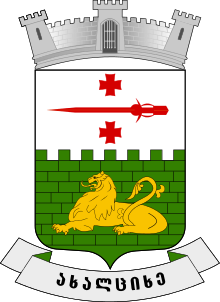 ახალციხის მუნიციპალიტეტის მიერ დაფუძნებული იურიდიული პირების ბიუჯეტების დანართი 2022 წლის ბიუჯეტისათვისახალციხის მუნიციპალიტეტის ა(ა)იპ -ის 2022 წლის ბიუჯეტიახალციხის მუნიციპალიტეტის ა(ა)იპ -ის 2022 წლის ბიუჯეტიახალციხის მუნიციპალიტეტის ა(ა)იპ -ის 2022 წლის ბიუჯეტიახალციხის მუნიციპალიტეტის ა(ა)იპ -ის 2022 წლის ბიუჯეტიახალციხის მუნიციპალიტეტის ა(ა)იპ -ის 2022 წლის ბიუჯეტიახალციხის მუნიციპალიტეტის ა(ა)იპ -ის 2022 წლის ბიუჯეტიდასახელება2022  წლის გეგმა2022  წლის გეგმა2022  წლის გეგმა2022  წლის გეგმა2022  წლის გეგმადასახელებასულსულმათ შორისმათ შორისმათ შორისდასახელებასულსულმ.შ. საკუთარი სახსრები
მ.შ. მუნიციპალური ბიუჯეტიმ.შ. სახელმწიფო ბიუჯეტირიცხოვნობა10931093შემოსულობები9 265.79 265.7920.18 144.6201,0სხვა შემოსავლები920.1920.1920.10.0გრანტები8 345.68 345.68 144.6201,0გადასახდელები9 265.79 265.7920.18 144.6201,0შრომის ანაზღაურება4 250.94 250.9192.93 932.5125,5საქონელი და მომსახურება 4 862.0 4 862.0677.84 113.370,9სუბსიდიები0.00.00.00.00.0გრანტები0.00.00.00.00.0სოციალური უზრუნველყოფა34.6 34.6 3.031.60.0სხვა ხარჯები55.855.832.623.20.0არაფინანსური აქტივების ზრდა62.462.413.844.04,6ნაშთის ცვლილება0.00.00.00.00.0ა(ა)იპ „სკოლისგარეშე სასპორტო საგანმანათლებლო დაწესებულება ქალაქ ახალციხის კომპლექსური  სასპორტო სკოლა"ა(ა)იპ „სკოლისგარეშე სასპორტო საგანმანათლებლო დაწესებულება ქალაქ ახალციხის კომპლექსური  სასპორტო სკოლა"ა(ა)იპ „სკოლისგარეშე სასპორტო საგანმანათლებლო დაწესებულება ქალაქ ახალციხის კომპლექსური  სასპორტო სკოლა"ა(ა)იპ „სკოლისგარეშე სასპორტო საგანმანათლებლო დაწესებულება ქალაქ ახალციხის კომპლექსური  სასპორტო სკოლა"ა(ა)იპ „სკოლისგარეშე სასპორტო საგანმანათლებლო დაწესებულება ქალაქ ახალციხის კომპლექსური  სასპორტო სკოლა"ა(ა)იპ „სკოლისგარეშე სასპორტო საგანმანათლებლო დაწესებულება ქალაქ ახალციხის კომპლექსური  სასპორტო სკოლა"დასახელება2022  წლის გეგმა2022  წლის გეგმა2022  წლის გეგმა2022  წლის გეგმა2022  წლის გეგმადასახელებასულსულმათ შორისმათ შორისმათ შორისდასახელებასულსულმ.შ. საკუთარი სახსრები
მ.შ. მუნიციპალური ბიუჯეტიმ.შ. სახელმწიფო ბიუჯეტირიცხოვნობა4040შემოსულობები353,5353,50.0353,50.0სხვა შემოსავლები0.00.0გრანტები353,5353,5353,5გადასახდელები353,5353,50.0353,50.0შრომის ანაზღაურება246,0246,0246,0საქონელი და მომსახურება92,592,592,5პროცენტი0.00.0სუბსიდიები0,00,00,0სხვა ხარჯები15,015,015.0არაფინანსური აქტივების ზრდა0,00,00,0ნაშთის ცვლილება0.00.00.00.00.0ა(ა) ი პ "ახალციხის მუნიციპალიტეტის კულტურის დაწესებულების გაერთიანება"ა(ა) ი პ "ახალციხის მუნიციპალიტეტის კულტურის დაწესებულების გაერთიანება"ა(ა) ი პ "ახალციხის მუნიციპალიტეტის კულტურის დაწესებულების გაერთიანება"ა(ა) ი პ "ახალციხის მუნიციპალიტეტის კულტურის დაწესებულების გაერთიანება"ა(ა) ი პ "ახალციხის მუნიციპალიტეტის კულტურის დაწესებულების გაერთიანება"ა(ა) ი პ "ახალციხის მუნიციპალიტეტის კულტურის დაწესებულების გაერთიანება"დასახელება2022  წლის გეგმა2022  წლის გეგმა2022  წლის გეგმა2022  წლის გეგმა2022  წლის გეგმადასახელებასულსულმათ შორისმათ შორისმათ შორისდასახელებასულსულმ.შ. საკუთარი სახსრები
მ.შ. მუნიციპალური ბიუჯეტიმ.შ. სახელმწიფო ბიუჯეტირიცხოვნობა8383შემოსულობები504,0504,012,0492,00.0სხვა შემოსავლები19,019,012,0გრანტები492,0492,0492,0გადასახდელები504,0504,012,0492,00.0შრომის ანაზღაურება360,5360,5360,5საქონელი და მომსახურება128,4128,412,0116,4სოციალური უზრუნველყოფა3.03.03.0სხვა ხარჯები0,10,10,1არაფინანსური აქტივების ზრდა12,012,012,0ნაშთის ცვლილება0.00.00.00.00.0ა(ა) ი პ "ახალციხის ციხე"ა(ა) ი პ "ახალციხის ციხე"ა(ა) ი პ "ახალციხის ციხე"ა(ა) ი პ "ახალციხის ციხე"ა(ა) ი პ "ახალციხის ციხე"ა(ა) ი პ "ახალციხის ციხე"დასახელება2022  წლის გეგმა2022  წლის გეგმა2022  წლის გეგმა2022  წლის გეგმა2022  წლის გეგმადასახელებასულსულმათ შორისმათ შორისმათ შორისდასახელებასულსულმ.შ. საკუთარი სახსრები
მ.შ. მუნიციპალური ბიუჯეტიმ.შ. სახელმწიფო ბიუჯეტირიცხოვნობა8181შემოსულობები895,0895,0453,442,00.0სხვა შემოსავლები453,0453,0453,0გრანტები442,0442,0442,0გადასახდელები895,0895,0453,0442,00.0შრომის ანაზღაურება223,0223,092,9130,1საქონელი და მომსახურება664,8664,8356,5308,3სოციალური უზრუნველყოფა6,66,63,03,6სხვა ხარჯები0,60,60,6არაფინანსური აქტივების ზრდანაშთის ცვლილება0.00.00.00.00.0ა(ა)იპ ახალციხის მუნიციპალიტეტის სკოლამდელი აღზრდის დაწესებულება" ა(ა)იპ ახალციხის მუნიციპალიტეტის სკოლამდელი აღზრდის დაწესებულება" ა(ა)იპ ახალციხის მუნიციპალიტეტის სკოლამდელი აღზრდის დაწესებულება" ა(ა)იპ ახალციხის მუნიციპალიტეტის სკოლამდელი აღზრდის დაწესებულება" ა(ა)იპ ახალციხის მუნიციპალიტეტის სკოლამდელი აღზრდის დაწესებულება" ა(ა)იპ ახალციხის მუნიციპალიტეტის სკოლამდელი აღზრდის დაწესებულება" დასახელება2022  წლის გეგმა2022  წლის გეგმა2022  წლის გეგმა2022  წლის გეგმა2022  წლის გეგმადასახელებასულსულმათ შორისმათ შორისმათ შორისდასახელებასულსულმ.შ. საკუთარი სახსრები
მ.შ. მუნიციპალური ბიუჯეტიმ.შ. სახელმწიფო ბიუჯეტირიცხოვნობა502502შემოსულობები3 766,13 766,11,23 764,90.0სხვა შემოსავლები1,2გრანტები3 764,93 764,93 764,9გადასახდელები3 766,13 766,11,23 764,90.0შრომის ანაზღაურება2,253,62,253,62 253,6საქონელი და მომსახურება1 477,51 477,5 1,21 476,3სოციალური უზრუნველყოფა25,025,025,0სხვა ხარჯებიარაფინანსური აქტივების ზრდა10.010.010.0ნაშთის ცვლილება0.00.00.00.00.0ა(ა)იპ ახალციხის მუნიციპალიტეტის საზოგადოებრივი ჯანდაცვის ცენტრია(ა)იპ ახალციხის მუნიციპალიტეტის საზოგადოებრივი ჯანდაცვის ცენტრია(ა)იპ ახალციხის მუნიციპალიტეტის საზოგადოებრივი ჯანდაცვის ცენტრია(ა)იპ ახალციხის მუნიციპალიტეტის საზოგადოებრივი ჯანდაცვის ცენტრია(ა)იპ ახალციხის მუნიციპალიტეტის საზოგადოებრივი ჯანდაცვის ცენტრია(ა)იპ ახალციხის მუნიციპალიტეტის საზოგადოებრივი ჯანდაცვის ცენტრიდასახელება2022  წლის გეგმა2022  წლის გეგმა2022  წლის გეგმა2022  წლის გეგმა2022  წლის გეგმადასახელებასულსულმათ შორისმათ შორისმათ შორისდასახელებასულსულმ.შ. საკუთარი სახსრები
მ.შ. მუნიციპალური ბიუჯეტიმ.შ. სახელმწიფო ბიუჯეტირიცხოვნობა2121შემოსულობები229,0229,00.028,0201,0სხვა შემოსავლები28,028,028,0 გრანტები201,0201,0201,0გადასახდელები229,0229,00.028,0201,0შრომის ანაზღაურება136,9136,911,4 125,5საქონელი და მომსახურება87,587,516,670,9სხვა ხარჯებიარაფინანსური აქტივების ზრდანაშთის ცვლილება4,64,60.00.04,6ა(ა) ი პ „წყალმომარაგება წყალანირება“ა(ა) ი პ „წყალმომარაგება წყალანირება“ა(ა) ი პ „წყალმომარაგება წყალანირება“ა(ა) ი პ „წყალმომარაგება წყალანირება“ა(ა) ი პ „წყალმომარაგება წყალანირება“ა(ა) ი პ „წყალმომარაგება წყალანირება“დასახელება2022  წლის გეგმა2022  წლის გეგმა2022  წლის გეგმა2022  წლის გეგმა2022  წლის გეგმადასახელებასულსულმათ შორისმათ შორისმათ შორისდასახელებასულსულმ.შ. საკუთარი სახსრები
მ.შ. მუნიციპალური ბიუჯეტიმ.შ. სახელმწიფო ბიუჯეტირიცხოვნობა5656შემოსულობები678,9678,9190,0488,90.0სხვა შემოსავლები190,0190,0190,0გრანტები488,9488,9488,9შემოსულობები არაფინანსური აქტივებიდან0.00.0შემოსულობები ფინანსური აქტივებიდან 0.00.0ვალდებულებების ზრდა0.00.0გადასახდელები578,9578,9190,0488,90.0შრომის ანაზღაურება126,0126,0126,0საქონელი და მომსახურება525,7525,7178,0347,7სოციალური უზრუნველყოფა0,00,00,0 სხვა ხარჯები12,212,212,00.2 არაფინანსური აქტივების ზრდა15,015,015,0ნაშთის ცვლილება0.00.00.00.00.0ა(ა)იპ მძლეოსნობის სასპორტო კლუბია(ა)იპ მძლეოსნობის სასპორტო კლუბია(ა)იპ მძლეოსნობის სასპორტო კლუბია(ა)იპ მძლეოსნობის სასპორტო კლუბია(ა)იპ მძლეოსნობის სასპორტო კლუბია(ა)იპ მძლეოსნობის სასპორტო კლუბიდასახელება2022  წლის გეგმა2022  წლის გეგმა2022  წლის გეგმა2022  წლის გეგმა2022  წლის გეგმადასახელებასულსულმათ შორისმათ შორისმათ შორისდასახელებასულსულმ.შ. საკუთარი სახსრები
მ.შ. მუნიციპალური ბიუჯეტიმ.შ. სახელმწიფო ბიუჯეტირიცხოვნობა2525შემოსულობები228,5228,5228,50.0სხვა შემოსავლებიგრანტები228,5228,5228,5გადასახდელები228,5228,5228,50.0შრომის ანაზღაურება171,6171,6171,6 საქონელი და მომსახურება49,949,949,9სხვა ხარჯები7,07,07,0 არაფინანსური აქტივების ზრდა00ნაშთის ცვლილება0.00.00.00.00.0ა(ა)იპ  "სკოლისგარეშე სახელოვნებო საგანმანათლებლო დაწესებულება ახალციხის სამხატვრო სკოლა"ა(ა)იპ  "სკოლისგარეშე სახელოვნებო საგანმანათლებლო დაწესებულება ახალციხის სამხატვრო სკოლა"ა(ა)იპ  "სკოლისგარეშე სახელოვნებო საგანმანათლებლო დაწესებულება ახალციხის სამხატვრო სკოლა"ა(ა)იპ  "სკოლისგარეშე სახელოვნებო საგანმანათლებლო დაწესებულება ახალციხის სამხატვრო სკოლა"ა(ა)იპ  "სკოლისგარეშე სახელოვნებო საგანმანათლებლო დაწესებულება ახალციხის სამხატვრო სკოლა"ა(ა)იპ  "სკოლისგარეშე სახელოვნებო საგანმანათლებლო დაწესებულება ახალციხის სამხატვრო სკოლა"დასახელება2022  წლის გეგმა2022  წლის გეგმა2022  წლის გეგმა2022  წლის გეგმა2022  წლის გეგმადასახელებასულსულმათ შორისმათ შორისმათ შორისდასახელებასულსულმ.შ. საკუთარი სახსრები
მ.შ. მუნიციპალური ბიუჯეტიმ.შ. სახელმწიფო ბიუჯეტირიცხოვნობა1313შემოსულობები131,3131,338,792,60.0სხვა შემოსავლები38,738,738,7გრანტები92,692,692,6გადასახდელები131,3131,338,792,60.0შრომის ანაზღაურება78,478,412,466,0საქონელი და მომსახურება52,952,926,326,6სხვა ხარჯები0,00,00,0არაფინანსური აქტივების ზრდა0.00.0ნაშთის ცვლილება0.00.00.00.00.0ა(ა)იპ  "სკოლისგარეშე სახელოვნებო საგანმანათლებლო დაწესებულება ახალციხის მუნიციპალიტეტის სამუსიკო სკოლა"ა(ა)იპ  "სკოლისგარეშე სახელოვნებო საგანმანათლებლო დაწესებულება ახალციხის მუნიციპალიტეტის სამუსიკო სკოლა"ა(ა)იპ  "სკოლისგარეშე სახელოვნებო საგანმანათლებლო დაწესებულება ახალციხის მუნიციპალიტეტის სამუსიკო სკოლა"ა(ა)იპ  "სკოლისგარეშე სახელოვნებო საგანმანათლებლო დაწესებულება ახალციხის მუნიციპალიტეტის სამუსიკო სკოლა"ა(ა)იპ  "სკოლისგარეშე სახელოვნებო საგანმანათლებლო დაწესებულება ახალციხის მუნიციპალიტეტის სამუსიკო სკოლა"ა(ა)იპ  "სკოლისგარეშე სახელოვნებო საგანმანათლებლო დაწესებულება ახალციხის მუნიციპალიტეტის სამუსიკო სკოლა"დასახელება2022  წლის გეგმა2022  წლის გეგმა2022  წლის გეგმა2022  წლის გეგმა2022  წლის გეგმადასახელებასულსულმათ შორისმათ შორისმათ შორისდასახელებასულსულმ.შ. საკუთარი სახსრები
მ.შ. მუნიციპალური ბიუჯეტიმ.შ. სახელმწიფო ბიუჯეტირიცხოვნობა6969შემოსულობები322,7322,752,7270,0სხვა შემოსავლები52,752,752,7გრანტები270,0270,0270,0გადასახდელები322,7322,752,7231.0შრომის ანაზღაურება285,4285,443,9241,5საქონელი და მომსახურება20,620,6020,6სოციალური უზრუნველყოფა0,00,000,0სხვა ხარჯები0,90,900,9არაფინანსური აქტივების ზრდა15,815,88,87.0ნაშთის ცვლილება0.00.00.00.00.0ა(ა)იპ  " ახალციხის  სერვის ჯგუფი“ა(ა)იპ  " ახალციხის  სერვის ჯგუფი“ა(ა)იპ  " ახალციხის  სერვის ჯგუფი“ა(ა)იპ  " ახალციხის  სერვის ჯგუფი“ა(ა)იპ  " ახალციხის  სერვის ჯგუფი“დასახელება2022  წლის გეგმა2022  წლის გეგმა2022  წლის გეგმა2022  წლის გეგმადასახელებასულმათ შორისმათ შორისმათ შორისდასახელებასულმ.შ. საკუთარი სახსრები
მ.შ. მუნიციპალური ბიუჯეტიმ.შ. სახელმწიფო ბიუჯეტირიცხოვნობა192შემოსულობები1 883,497,51 785,9სხვა შემოსავლები97,597,5გრანტები1 785,91 785,9გადასახდელები1 883,397,51 785,8შრომის ანაზღაურება267,7 0267,7საქონელი და მომსახურება1 590,772,51 518,2სოციალური უზრუნველყოფა0,000,0სხვა ხარჯები20,020,00,0არაფინანსური აქტივების ზრდა5,05,00,0ნაშთის ცვლილება0.00.00.00.0ა(ა) იპ "სათნოების სახლი"ა(ა) იპ "სათნოების სახლი"ა(ა) იპ "სათნოების სახლი"ა(ა) იპ "სათნოების სახლი"ა(ა) იპ "სათნოების სახლი"დასახელება2022  წლის გეგმა2022  წლის გეგმა2022  წლის გეგმა2022  წლის გეგმადასახელებასულმათ შორისმათ შორისმათ შორისდასახელებასულმ.შ. საკუთარი სახსრები
მ.შ. მუნიციპალური ბიუჯეტიმ.შ. სახელმწიფო ბიუჯეტირიცხოვნობა7შემოსულობები183,3183,30.0სხვა შემოსავლებიგრანტები183,3183,3გადასახდელები183,3183,30.0შრომის ანაზღაურება43,543,5საქონელი და მომსახურება132,8139,8სოციალური უზრუნველყოფასხვა ხარჯებიარაფინანსური აქტივების ზრდანაშთის ცვლილება0.00.00.00.0ა(ა) ი პ „სამცხე/ჯავახეთის დანიშნულების ადგილის მართვის ორგანიზაცია"ა(ა) ი პ „სამცხე/ჯავახეთის დანიშნულების ადგილის მართვის ორგანიზაცია"ა(ა) ი პ „სამცხე/ჯავახეთის დანიშნულების ადგილის მართვის ორგანიზაცია"ა(ა) ი პ „სამცხე/ჯავახეთის დანიშნულების ადგილის მართვის ორგანიზაცია"ა(ა) ი პ „სამცხე/ჯავახეთის დანიშნულების ადგილის მართვის ორგანიზაცია"დასახელება2021  წლის გეგმა2021  წლის გეგმა2021  წლის გეგმა2021  წლის გეგმადასახელებასულმათ შორისმათ შორისმათ შორისდასახელებასულმ.შ. საკუთარი სახსრები
მ.შ. მუნიციპალური ბიუჯეტიმ.შ. სახელმწიფო ბიუჯეტირიცხოვნობა4შემოსულობები90,075,015,0სხვა შემოსავლები75,075,0გრანტები15,015,0გადასახდელები90,075,015,0შრომის ანაზღაურება58,243,714,6საქონელი და მომსახურება31,831,30,4სოციალური უზრუნველყოფასხვა ხარჯებიარაფინანსური აქტივების ზრდანაშთის ცვლილება0.00.00.00.0